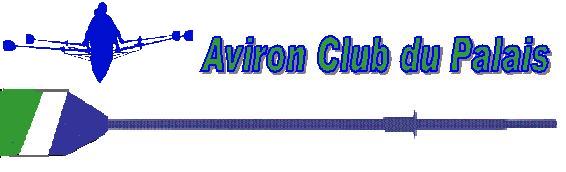 BULLETIN D'ADHESION SAISON 2023/ 2024Nom et prénom…………………………………………………………………… Né(e) le …………………Adresse : …………………………………………………………………………Code postal : ………………………..Ville …………………..…………….……Tél. : ………………………………...ou ..............................................................Courriel: .................................................................@............................................. Adhère à l'Aviron Club du Palais après avoir pris connaissance du règlement intérieur.Certifie être capable de nager 25 mètres et de s'immerger Souhaite souscrire une assurance complémentaire            OUI     NONLe Palais sur Vienne, le ……………………………..   Signature            DROIT A L’IMAGE :Je, soussigné(e) ………….………….…………………………………………  autorise, à titre gratuit, le club d’Aviron du Palais /Vienne à :prendre des photographies me mettant en scène ou me filmer lors des activités sportives ou des diverses manifestations organisées par le club d’Aviron du Palais / Vienne ;reproduire et diffuser ces images (bulletin municipal, presse, site internet du club du Palais/Vienne : http://acp87.e-monsite.com et https://aviron-club-du-palais.business.site/utiliser ces images jusqu’à ce que j’adresse une demande expresse de retrait par mail à : acp.87410@gmail.comLes différents commentaires ou légendes accompagnant la reproduction ou la représentation de ces images ne devront pas porter atteinte à la réputation ou à la vie privée.Le……../…………/…….....                   Signature Licence A ou DCotisationNo :